Are you AFRAID of FALLING?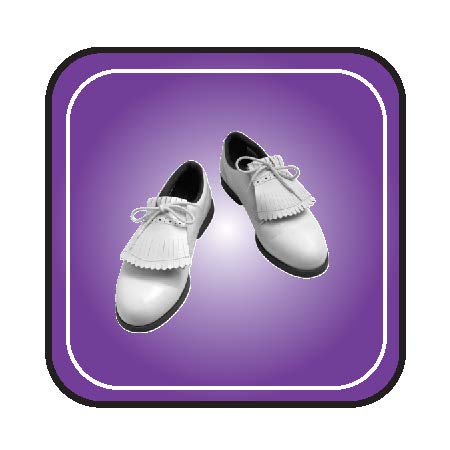 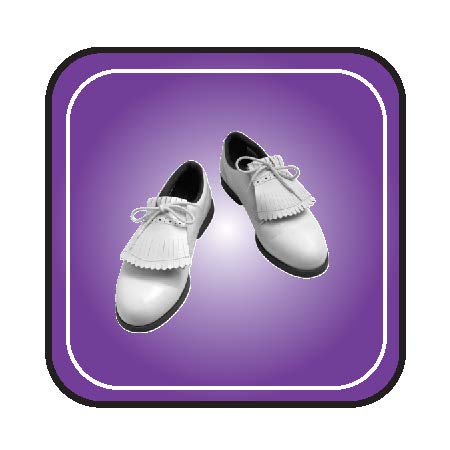 Stepping On is a practical workshop. The program covers a range of topics:   Vision                                                             Safe Footwear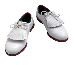   Home Hazards                     Medications  Strength & Balance             ConfidenceYou CAN reduce the risk of falls. Learn specific knowledge and skills. Increase your overall strength; achieve better balance; gain more confidence.Have a greater sense of independence. Building confidence ~ Reducing falls